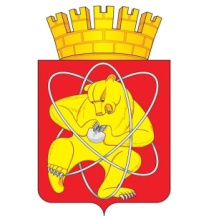 Городской округ «Закрытое административно – территориальное образование  Железногорск Красноярского края»АДМИНИСТРАЦИЯ ЗАТО г. ЖЕЛЕЗНОГОРСКПОСТАНОВЛЕНИЕот 17.04.2033                                                                                                                                           746г. ЖелезногорскО предоставлении МБУК «Музейно-выставочный центр» субсидии на иные цели  В соответствии с Федеральным законом от 06.10.2003 № 131-ФЗ «Об общих принципах организации местного самоуправления в Российской Федерации», постановлением Администрации ЗАТО г. Железногорск от 01.02.2021 № 227 «Об утверждении порядка определения объема и условий предоставления из бюджета ЗАТО Железногорск субсидий на иные цели муниципальным бюджетным и автономным учреждениям культуры, учреждениям дополнительного образования в сфере культуры ЗАТО Железногорск», руководствуясь Уставом ЗАТО Железногорск,ПОСТАНОВЛЯЮ:Предоставить МБУК «Музейно-выставочный центр» следующие субсидии на иные цели:На проведение общегородских социально значимых мероприятий 
с участием сотрудников и добровольцев СОНКО на 2023 год в размере 3 000,00 (три тысячи рублей 00 копеек).На организацию досуговых и оздоровительных мероприятий 
с участием СОНКО, объединяющих граждан с ограниченными возможностями здоровья на 2023 год в размере 4 000,00 (четыре тысячи рублей 00 копеек). 2.  Отделу общественных связей Администрации ЗАТО г. Железногорск          (И.С. Архипова) разместить настоящее постановление на официальном сайте Администрации ЗАТО г. Железногорск в информационно телекоммуникационной сети «Интернет». 3.  Контроль над исполнением настоящего постановления возложить 
на исполняющего обязанности заместителя Главы ЗАТО г. Железногорск 
по социальным вопросам Е.А. Карташова.     4. Настоящее постановление вступает в силу с момента его подписания.Глава ЗАТО г. Железногорск                                                            Д.М. Чернятин